From:   http://www.dnai.org/ 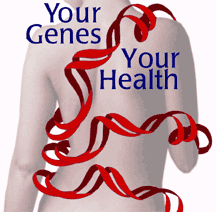 & http://www.ygyh.org/index.htm select “Sickle Cell Disease” and go to “Causes”Sickle Cell AnemiaSickle cell is the  __________________ common genetic order in the USA.Occurs about 1:375 ___________________________ children.Inside red blood cells is a protein called ___________________________.  This protein’s role is to carry another molecule called _____________.Hemoglobin is made from 2 ____________________ and 2 ________________________ globins.  Each of the globins has its own _____________ group.Inside the heme group each globin has an __________ atom and this is where the oxygen binds. Beta globin genes are located on Chromosome ________.  Every individual has ___________ [number] of these genes.Genes are:[This question is review and is not shown in the “incorrect” animation!]Inside the gene, the sequence of _________   ______________________ dictate the sequence of transcribed ___________   _____________________.  The latter molecules leave the nucleus and are ____________________ by ribosomes into a sequence of ______________________.  This sequence is called a poly__________________ and when it is folded into its three-dimensional shape then it is a functional ______________________.The difference between sickle cell and normal, in terms of nucleotide sequence is:The difference in nucleotide sequence causes:This amino acid called __________________ causes the protein to be sticky when …When separate Hb come near each other: the __________ and the __________________ stick together.Many of these attachments cause ___________________ [shape] formed by many ___________________________.  This in turn stretches the red blood cell into a sickle or _________________ shape.The red blood cell returns to normal shape:when it travels to the ________________________then the heme group captures more ________________ and this makes the globins less _________________ so the Hb separate and the red blood cell changes from __________________ shape into its normal bi-concave disc shape.This rapid change in shape causes the red blood cells to become damaged and last for {more /  less} time.This causes a {build-up /  shortage} of red blood cells, {increasing /  lowering} the amount of oxygen the blood can carry.The result is a condition called: ____________________.  Symptoms of this condition include:___________________________________________________________________________Besides change in blood cell number, this condition also causes red blood cells to:… which causes cell in tissue downstream to __________ resulting in very localized pain which can last from ___________ up to _______________. produces symptoms of:These blockages can occur anywhere, but are particularly vulnerable in highly vascular areas like the:________________ causing …________________ causing …________________ causing …Answer questions #1-4 from textbook p 93 by hand in writing.